Общество с ограниченной ответственностью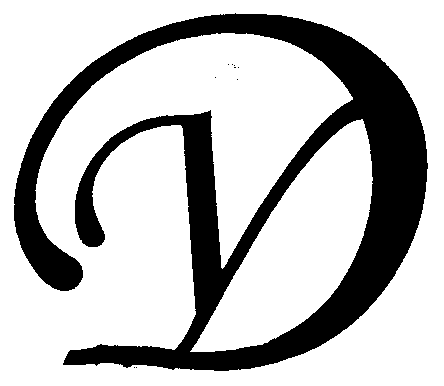 Управляющая организация «Умный дом»Россия, Тверская область, г.Удомля, ул.Попова, д.26, оф.22, тел./факс: (48255) 52571, 54074 моб.тел.: +79157199560,  SIP ID: 0024547683, e-mail: upravdom@udomlya.ru, интернет-сайт: www.udom-lya.ruСведения о расходах по отдельным статьям затрат за год: - управление многоквартирным домом, - вывоз ТБО, - ремонтная служба управляющей организации, - содержание, текущий ремонт и аварийное обслуживание сетей отопления, водопровода, канализации, ливнестоков,- содержание, текущий ремонт и аварийное обслуживание электрических сетей, - ремонт и обслуживание лифтового хозяйства,размещены на официальном сайте управляющей организации www.udom-lya.ru.Сведения о расходах, понесенных в связи с оказанием услуг по управлению многоквартирным домом по ул.Энтузиастов-10Сведения о расходах, понесенных в связи с оказанием услуг по управлению многоквартирным домом по ул.Энтузиастов-10Сведения о расходах, понесенных в связи с оказанием услуг по управлению многоквартирным домом по ул.Энтузиастов-10Период: 2011 годПериод: 2011 годПериод: 2011 годНаименование работ (услуг)Расходы (руб.)Расходы (руб./кв.м.)Наименование работ (услуг)Расходы (руб.)Расходы (руб./кв.м.)Общая площадь помещений в доме (кв.м.)5 099,50Вывоз ТБО61 394,151,00  Содержание и текущий ремонт инженерных сетей262 893,954,30  Восстановительный ремонт электрических сетей630,16Отопление, водопровод, канализация, ливнестоки (содержание, текущий ремонт и аварийное обслуживание)203 432,92Реконструкция и капитальный ремонт инженерных сетей и оборудования (установка насоса на системе горячего водоснабжения)1 372,35Электрические сети (содержание, текущий ремонт и аварийное обслуживание)57 458,52Содержание помещений общего пользования и уборка земельного участка293 269,714,79  Благоустройство территории, ремонт МАФ, окраска12 291,26Вывоз и утилизация КГО9 113,39Дезинсекция и дератизация (сентябрь 2011г.)1 083,00Механизированная уборка придомовой территории18 579,45Уборка мест общего пользования и придомовой территории252 202,61ставка дворников116 568,00ежемесячная премия (25%)29 142,00доплата за уборку снега (13%, 6 мес.)7 576,92отпускные12 262,95отчисления во внебюджетные фонды на заработную плату56 618,06общеэксплуатационные расходы (зарплата ИТР, инвентарь и материалы)14 902,52налоги15 132,16Текущий ремонт общей собственности205 400,553,36  Прочие ремонтные работы (ремонтная служба управляющей организации)28 914,33Ремонт межпанельных швов (592 пог.м.)175 416,22Ремонт подъездов, крылец1 070,00Управление многоквартирным домом120 705,211,97  Электроснабжение мест общего пользования и придомовой территории14 365,470,23  Итого958 029,0415,66  